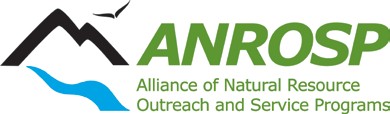 Outstanding Volunteer Project AwardApplication due AUGUST 15thPlease submit to: Mark Larese-Casanova marklc@usu.edu(If you do not receive confirmation email from Mark, he did not receive your application)Provide the information below in a single documentAward Category:Nominator’s Information:Name:Title:Address:Telephone:Email Address:ANROSP member participants: List names and program affiliations for all ANROSP members involved in the program.Do you want the nomination materials returned to you (if not sent in digitally)? YES/ NODescribe the project and provide specific reasons/ examples of how the project has met each applicable criterion in the last 12 months (not to exceed 500 words/ 1 page plus copies of relevant project products, if applicable):Describe the project (provide copy of relevant project products, if relevant).Natural resources management - How does this project help solve real-world management challenges? (12 points)Education - How does this project promote education of natural resources and/or the local environment? (12 points)Research - What kinds of research and monitoring were included in this project? (4 points)Partners - Which partners and local resources utilized to implement the project? (8 points)Sustainability - How will the impacts of this project be maintained into the future? (4 points)